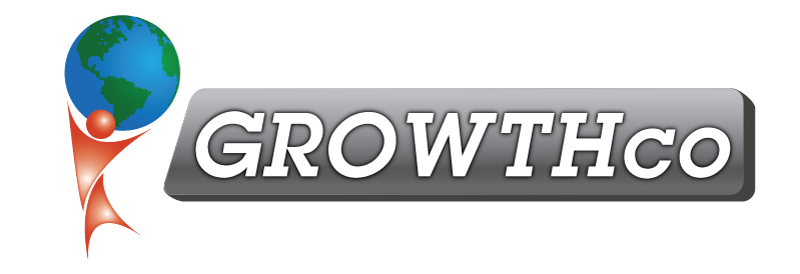 Category:ComputersCourse Prerequisite:NoneCourse Length:6 hoursMaterials:Included (digitally only)Cancellation Policy:Less than 30 days, 100% non-refundable with ability to reschedule within 60 daysMinimum Number of Students:4Maximum Number of Students:15Delivery:
vILT or cILT
(virtual or classroom)Description:In this course, students will learn how to navigate an Excel spreadsheet, enter and edit data, create basic Excel formulas, use dollar signs in equations and format a spreadsheet to look professional, and print using the desired options. Even students who have used Excel for years will benefit from the tips and time saving tricks we cover. Core Competencies & Benefits:Understanding the user interfaceCustomizing the user interfaceNavigating a spreadsheet quicklyEntering and editing textBackspace vs. deleteDeleting dataModifying alignmentMoving and copying dataUndo and RedoUsing the Autofill handleCreating formulasAdding, subtracting, multiplying and dividingUsing cell references and range referencesCreating Basic FunctionsSUMMAXMINAVERAGECOUNTCOUNTAUsing AutoFill to copy formulas or extend a seriesThe Order of OperationsFinding and replacing information on the spreadsheetUnderstanding relative and absolute referencesDisplaying formulas on a worksheetFormatting a spreadsheetChanging fontsFormatting numbers as currencyCentering text across columnsAdding headers and footersChanging the orientation of the pageApplying bordersPrinting a spreadsheet